World Book DAY 2020  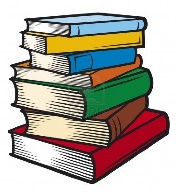 On Thursday 5th March the children can come to school dressed up as one of their favourite book characters.  The children will be able to take part in lots of fun activities to promote a love of reading.We look forward to an exciting day!World Book DAY 2020  On Thursday 5th March the children can come to school dressed up as one of their favourite book characters.  The children will be able to take part in lots of fun activities to promote a love of reading.We look forward to an exciting day!World Book DAY 2020  On Thursday 5th March the children can come to school dressed up as one of their favourite book characters.  The children will be able to take part in lots of fun activities to promote a love of reading.We look forward to an exciting day!